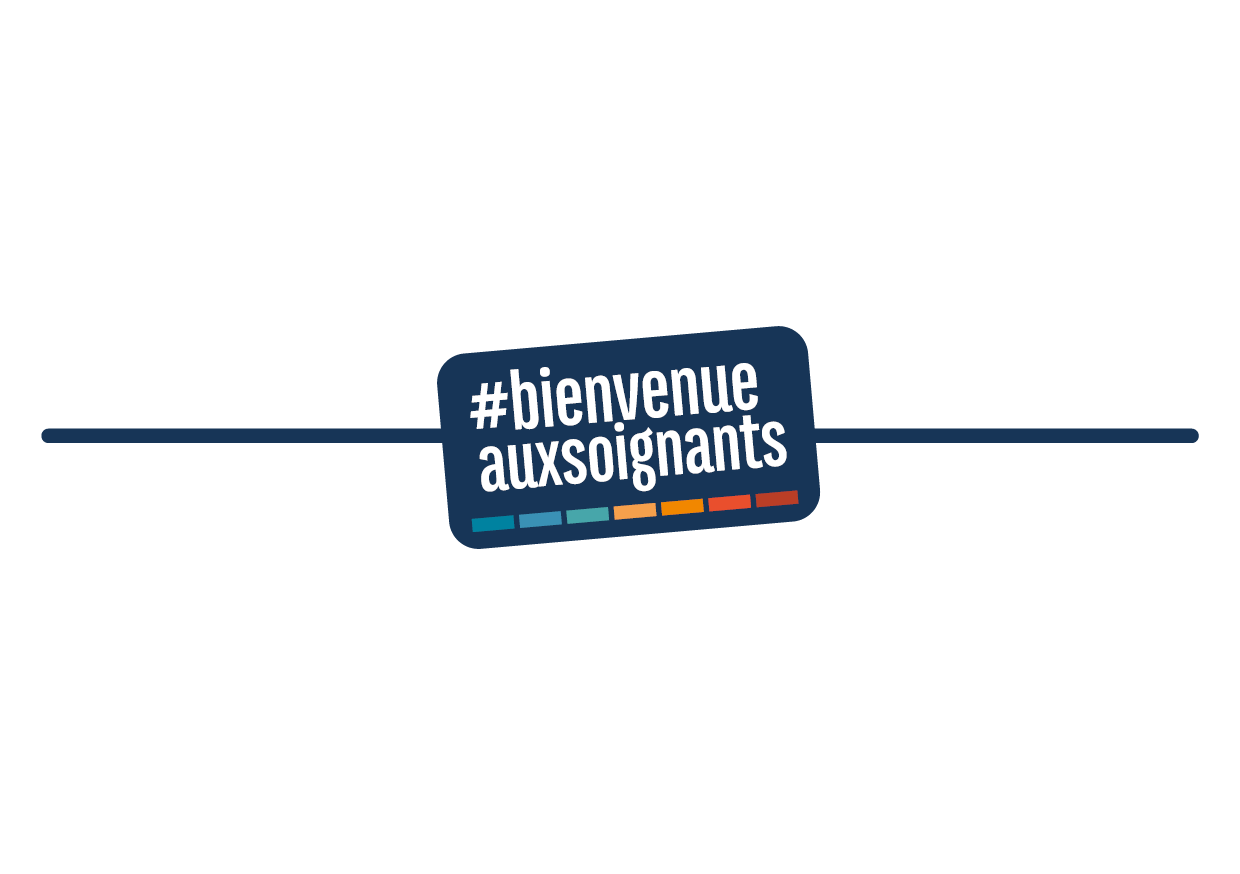 Futures infirmières, futurs infirmiers, Vous avez envie d’une première expérience professionnelle dans un établissement de renommé ? En rejoignant nos équipes, vous intégrez l’un des Centres Hospitaliers Universitaires de France les plus performants avec ses 19 pôles d’activité hautement spécialisés,  répartis sur trois Groupes Hospitaliers (Groupe Hospitalier Pellegrin, Groupe Hospitalier Haut-Lévêque, Groupe Hospitalier Saint-André).Vous serez entouré(e) de professionnels aguerris et bénéficierez d’un programme d’accompagnement spécialisé pour vous permettre d’aborder sereinement votre métier et de monter en compétence tout au long de votre parcours.Un contrat à durée indéterminée vous sera proposé dès votre recrutement.Alors n’hésitez-plus et envoyer votre CV accompagnée de votre lettre de motivation à l’adresse suivante : bienvenueauxsoignants@chu-bordeaux.fr En espérant vous voir bientôt…Bien cordialementFutures infirmières, futurs infirmiers,En ce contexte de crise sanitaire, nous n’avons pu malheureusement nous rencontrer comme prévu, afin de vous présenter le CHU de Bordeaux.Vous avez envie d’une première expérience professionnelle dans un établissement de renommé ? En rejoignant nos équipes, vous intégrez l’un des Centres Hospitaliers Universitaires de France les plus performants avec ses 19 pôles d’activité hautement spécialisés,  répartis sur trois Groupes Hospitaliers (Groupe Hospitalier Pellegrin, Groupe Hospitalier Haut-Lévêque, Groupe Hospitalier Saint-André).Vous serez entouré(e) de professionnels aguerris et bénéficierez d’un programme d’accompagnement spécialisé pour vous permettre d’aborder sereinement votre métier et de monter en compétence tout au long de votre parcours.Un contrat à durée indéterminée vous sera proposé dès votre recrutement.Alors n’hésitez-plus et envoyer votre CV accompagnée de votre lettre de motivation à l’adresse suivante : bienvenueauxsoignants@chu-bordeaux.fr En espérant vous voir bientôt…Bien cordialement